ООО «ПромЭл»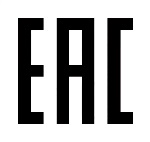 Российская Федерация, 302025, г. Орел,ул. Московское шоссе, д. 137, корп. 1, стр. 44тел.: +7(4862)  49-50-32; факс: +7(4862)  49-50-33Руководство по эксплуатацииКабели с поливинилхлоридной изоляцией и оболочкой марки NYM,NYM нг(А)-LS на номинальное напряжение 300/500 ВТУ 27.32.13-011-67122155-2019 (ГОСТ IEC 60227-4)Кабели NYM предназначены для стационарной прокладки линий  промышленного и бытового электропитания в производственных, жилых и общественных зданиях на номинальное напряжение 300/500 В.  Применяется в открытом виде, в сухих и влажных помещениях, поверх штукатурки, в ней и под ней; внутри и вне кирпичных и бетонных стен, за исключением прямой заделки в сырой бетон.  На открытом воздухе может применяться только при отсутствии прямого воздействия солнечных лучей (в трубах, каналах).Вид климатического исполнения У, категория размещения 1, 2, 3, 4 по ГОСТ 15150-69. Кабель с медными однопроволочными жилами, с изоляцией и оболочкой из ПВХ пластиката, без защитного покрова.Параметры и характеристики, влияющие на безопасностьДопустимые токовые нагрузкиУсловия хранения.Транспортирование, хранение и эксплуатацияТранспортирование и хранение кабелей должно соответствовать требованиям ГОСТ 18690-82.Условия транспортирования кабелей в части воздействия климатических факторов внешней среды должны соответствовать группе ЖЗ по ГОСТ 15150-69.Подключаемая мощность не должна превышать значение, указанное на упаковочном ярлыке (бирке). При монтаже и эксплуатации кабелей следует руководствоваться правилами устройства электроустановок, правилами технической эксплуатации и правилами технической безопасности при эксплуатации электроустановок потребителей, утвержденными Госэнергонадзором.Характеристики пожарной безопасностиКабели с наружной оболочкой или защитным шлангом из поливинилхлоридного пластиката не должны распространять горение при одиночной прокладке. Кабели исполнений "нг-LS" не должны распространять горение при групповой прокладке по категории испытаний А, должны обладать низким дымо- и газовыделением при горении и тлении.Охрана окружающей среды и утилизацияМатериалы конструкции кабелей при установленных температурах хранения и эксплуатации не выделяют вредных продуктов в концентрациях, опасных для организма человека и загрязняющих окружающую среду. Для утилизации кабелей и упаковочных материалов необходимо обращаться в специализированные организации, имеющие разрешение на переработку отходов.Гарантийные обязательстваГарантийный срок эксплуатации - 5 лет.  Гарантийный срок исчисляют с даты ввода кабеля в эксплуатацию, но не позднее 6 мес с даты изготовления. Дата изготовления указана на сопроводительном ярлыке на кабель. В случае обнаружения неисправности кабеля необходимо обратиться на завод-изготовитель, по контактной информации, указанной на ярлыке (бирке) или в руководстве по эксплуатации.Номинальное напряжение300/500 ВТемпература окружающей среды при эксплуатации кабеляот-25°до+50°СОтносительная влажность воздуха (при температуре до +35°С)98%Мин. температура прокладки кабеля без предварительного подогрева-15° СПредельная длительно допустимая рабочая температура жил кабеля70° СПредельно допустимая температура нагрева жил кабелей в режиме перегрузки90° СМакс. температура нагрева жил кабеля при коротком замыкании160° СМакс. температура нагрева жил кабеля по условию не возгорания при коротком замыкании350° СМинимально допустимый радиус изгиба при прокладке7,5 диам. кабеляСрок службы30 летГарантийный срок эксплуатации кабеля5 летНоминальное сечение жилы, мм²многожильныхна переменном токемногожильныхна переменном токеНоминальное сечение жилы, мм²на воздухев земле1,521272,527364,036476,0465910,0637916,084102Температура, °СТемпература, °СОтносительная влажностьОтносительная влажностьСолнечное излучениеИнтенсивность дождя, мм/минНижняяВерхняяСреднегодоваяВерхнееСолнечное излучениеИнтенсивность дождя, мм/мин-25+5075% при 15°С100% при 25°С+3Срок хранения кабелей на открытых площадках - не более двух лет, под навесом - не более пяти лет, в закрытых помещениях - не более 10 лет.Срок хранения кабелей на открытых площадках - не более двух лет, под навесом - не более пяти лет, в закрытых помещениях - не более 10 лет.Срок хранения кабелей на открытых площадках - не более двух лет, под навесом - не более пяти лет, в закрытых помещениях - не более 10 лет.Срок хранения кабелей на открытых площадках - не более двух лет, под навесом - не более пяти лет, в закрытых помещениях - не более 10 лет.Срок хранения кабелей на открытых площадках - не более двух лет, под навесом - не более пяти лет, в закрытых помещениях - не более 10 лет.Срок хранения кабелей на открытых площадках - не более двух лет, под навесом - не более пяти лет, в закрытых помещениях - не более 10 лет.